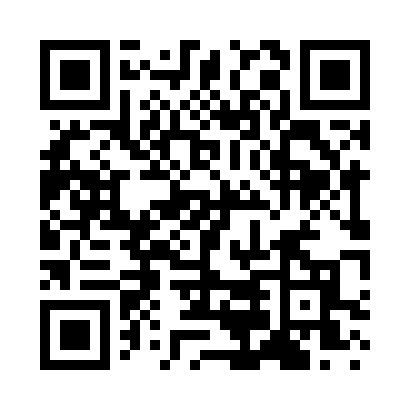 Prayer times for Coffeetown, Pennsylvania, USAMon 1 Jul 2024 - Wed 31 Jul 2024High Latitude Method: Angle Based RulePrayer Calculation Method: Islamic Society of North AmericaAsar Calculation Method: ShafiPrayer times provided by https://www.salahtimes.comDateDayFajrSunriseDhuhrAsrMaghribIsha1Mon4:035:411:105:108:4010:182Tue4:035:411:115:108:4010:173Wed4:045:421:115:108:4010:174Thu4:055:421:115:108:4010:175Fri4:065:431:115:108:3910:166Sat4:075:431:115:108:3910:167Sun4:075:441:115:108:3910:158Mon4:085:451:125:108:3810:149Tue4:095:451:125:108:3810:1410Wed4:105:461:125:108:3710:1311Thu4:115:471:125:108:3710:1212Fri4:125:471:125:108:3710:1113Sat4:135:481:125:108:3610:1114Sun4:145:491:125:108:3510:1015Mon4:165:501:125:108:3510:0916Tue4:175:501:135:108:3410:0817Wed4:185:511:135:108:3410:0718Thu4:195:521:135:108:3310:0619Fri4:205:531:135:108:3210:0520Sat4:215:541:135:108:3110:0421Sun4:235:551:135:098:3110:0222Mon4:245:551:135:098:3010:0123Tue4:255:561:135:098:2910:0024Wed4:265:571:135:098:289:5925Thu4:285:581:135:098:279:5826Fri4:295:591:135:088:269:5627Sat4:306:001:135:088:259:5528Sun4:316:011:135:088:249:5429Mon4:336:021:135:088:239:5230Tue4:346:031:135:078:229:5131Wed4:356:041:135:078:219:49